GUÍA DE INGLÉS ¿Qué necesito saber?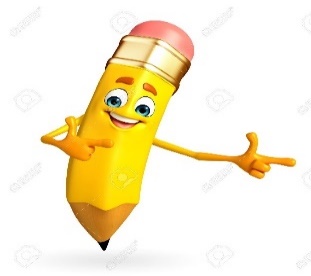 Entonces:Identificar es: Reconocer o distinguir que determinada persona o cosa es la misma que se busca o se supone.Entendemos por:I.- Look at the body parts and WRITE the correct name on each one, use the words in the box below. (Mira las partes del cuerpo y ESCRIBE el nombre correcto en cada una, usa las palabras del cuadro de abajo) 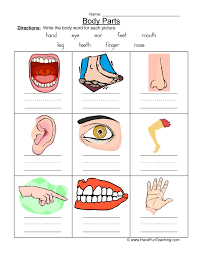 II.- Look at the pictures, read the sentences and match them. (Mira las imágenes, lee las oraciones y únelas)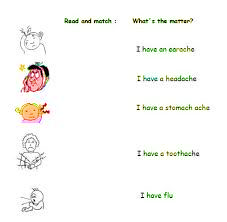 *Enviar foto de la guía desarrollada al whatsapp del curso y archivar en cuaderno.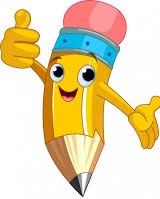 Autoevaluaciòn o Reflexión personal sobre la actividad: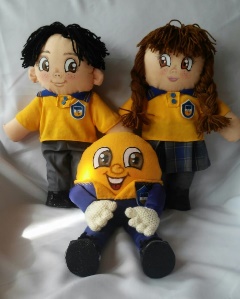 1.- ¿Qué fue lo más difícil de este trabajo? ¿Por qué?…………………………………………………………………………………………………………………..Name:Grade: 4°A   Date: semana N° 13¿QUÉ APRENDEREMOS?¿QUÉ APRENDEREMOS?¿QUÉ APRENDEREMOS?Objetivo (s): OA13 - Escribir (por ejemplo: completar o responder preguntas), de acuerdo a un modelo y con apoyo de imágenes y vocabulario dado, textos tales como oraciones, invitaciones, emails y diálogos de tres o cuatro intercambios acerca de temas conocidos o de otras asignaturas.Objetivo (s): OA13 - Escribir (por ejemplo: completar o responder preguntas), de acuerdo a un modelo y con apoyo de imágenes y vocabulario dado, textos tales como oraciones, invitaciones, emails y diálogos de tres o cuatro intercambios acerca de temas conocidos o de otras asignaturas.Objetivo (s): OA13 - Escribir (por ejemplo: completar o responder preguntas), de acuerdo a un modelo y con apoyo de imágenes y vocabulario dado, textos tales como oraciones, invitaciones, emails y diálogos de tres o cuatro intercambios acerca de temas conocidos o de otras asignaturas.Contenidos: Partes del cuerpo y enfermedades en inglés.Contenidos: Partes del cuerpo y enfermedades en inglés.Contenidos: Partes del cuerpo y enfermedades en inglés.Objetivo de la semana: Identificar las partes del cuerpo y enfermedades en inglés.Objetivo de la semana: Identificar las partes del cuerpo y enfermedades en inglés.Objetivo de la semana: Identificar las partes del cuerpo y enfermedades en inglés.Habilidad: Reconocer partes del cuerpo y enfermedades en una imágen. Habilidad: Reconocer partes del cuerpo y enfermedades en una imágen. Habilidad: Reconocer partes del cuerpo y enfermedades en una imágen.  Las partes del cuerpo es todo lo que compone nuestro “cuerpo” valga la rebundancia, estas pueden ser externas; como brazos, piernas, nariz, pies, etc. O internas como estomago, cerebro, pulmones, etc. Las enfermedades pueden distintos tipos de virus o bacterias o simplemento dolor en alguna parte de nuestro cuerpo. PALABRA EN INGLESSIGNIFICADOCOMO SE PRONUNCIAHandManoJanEyeOjoAiEar OidoIrsFootPieJedLegPiernaLegTeethDientesTithHandManoJandFingerDedoFingerLegPiernaLegMouth BocaMauthNoseNarizNous